                               Knowledge Organiser 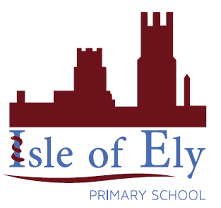                       Year 2 - Autumn Term A                         RE – Judaism: BeliefsA Synagogue is a meeting place and studying place where Jewish people celebrate most of their festivals.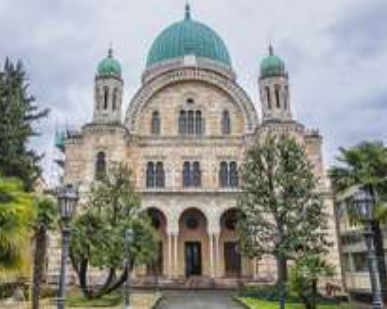 Vocabulary Vocabulary ChallahA traditional plaited bread especially baked for Shabbat and other holidaysChanukah A Jewish holiday that lasts for eight nights CommandmentsRules given by God that are mentioned in the Bible.HolyDedicated to God; sacredMaccabeesA group of Jewish people who rebelled against the King to get their holy temple back.MosesThe prophet who led the Hebrew slaves out of Egypt.Rosh HashanahThe Jewish New Year.Torah ScrollsAre scrolls containing the entire text of the Five Books of MosesThe menorah is a special candelabrum with nine candles.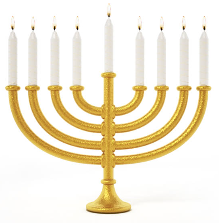 Shabbat is a day of rest and is held on the seventh day of the week (Saturday)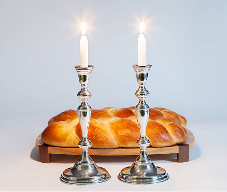 The Star of David 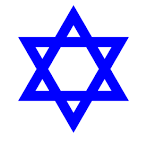 Kippah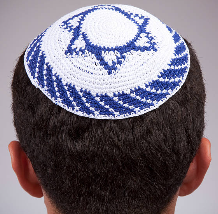 